Скриншот QUIK ознакомительного доступа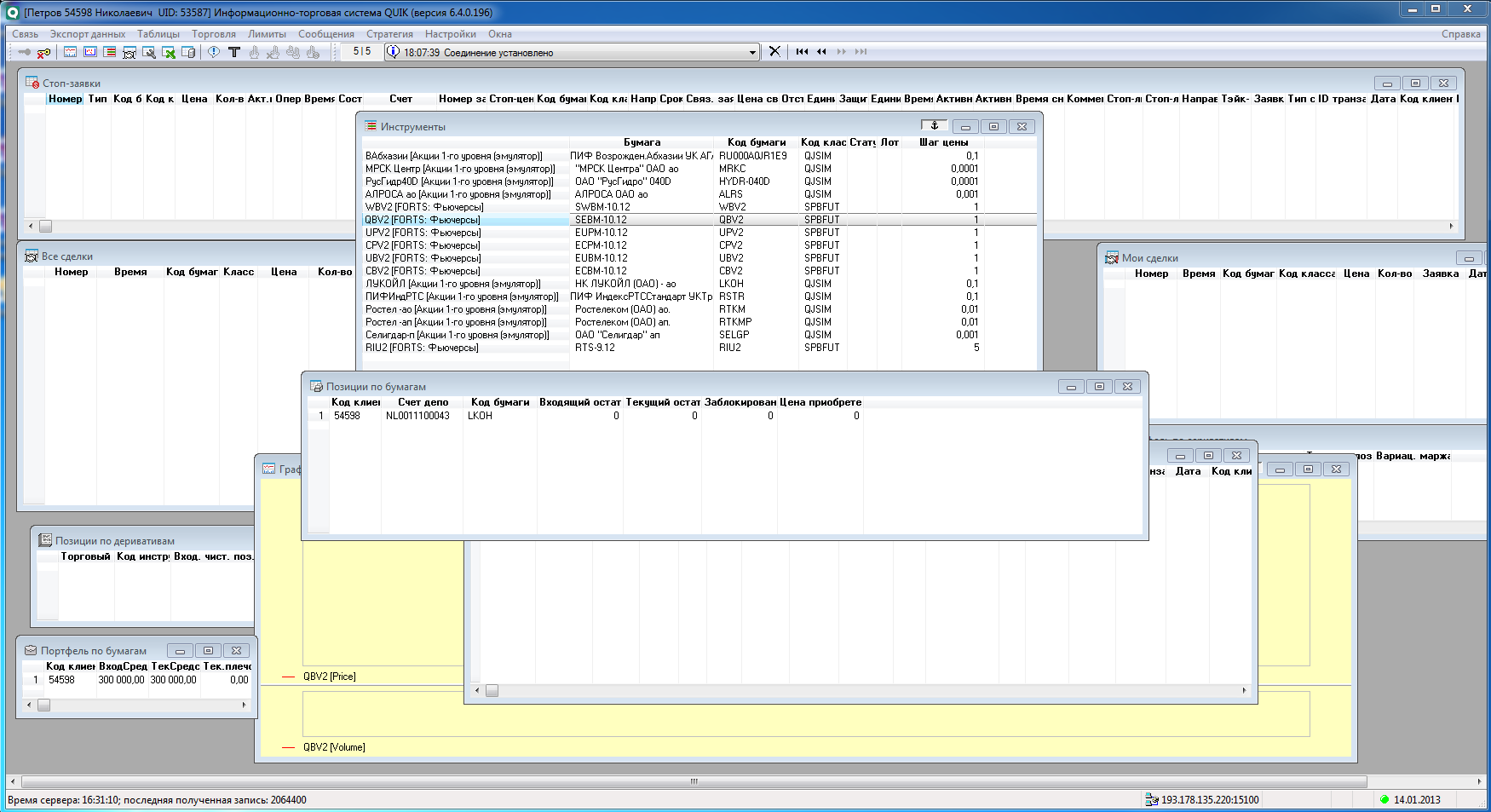 Распаковать содержимое архива в папку с установленным Wealthlab 6.4 x86. Например по адресу C:\Program Files (x86)\MS123\Wealth-LabDeveloper 6Зайти в Tools -> Preferences -> StreamingData и выбрать StreamingData -> Provide -> StockSharpStreamingDataProvider. Так же при необходимости надо очистить поле StreamingTicketSymbols.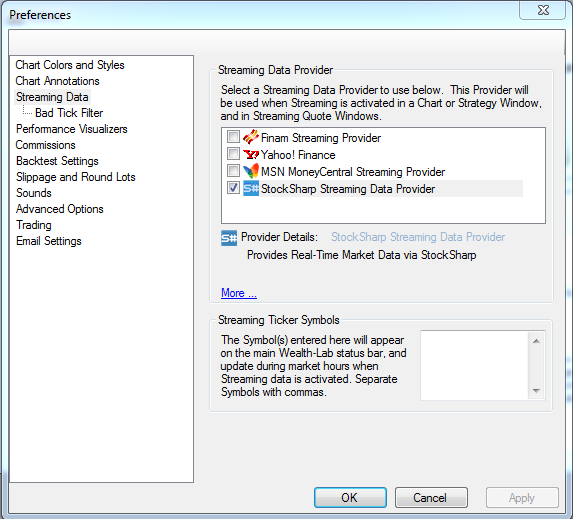 Открыть окно DataManager и перейти на вкладку StockSharpSettings: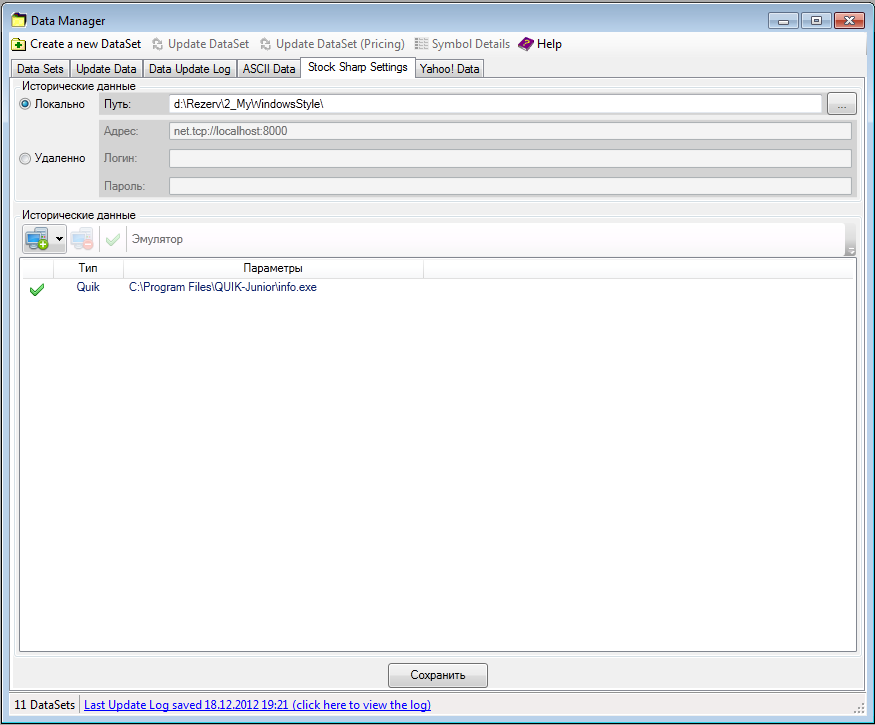 Указать путь к каталогу с историческими данными, скаченными Гидра.   Напрашивается вопрос исторические данные обязательно нужно или можно просто каталог указать пустой.Выбрать терминал, к которому будет производиться подключение, в примере это квик.  Здесь тоже вопрос.? Доп. Столбцы  нужно выбирать или по усмотрению.?         Добавляю инструмент 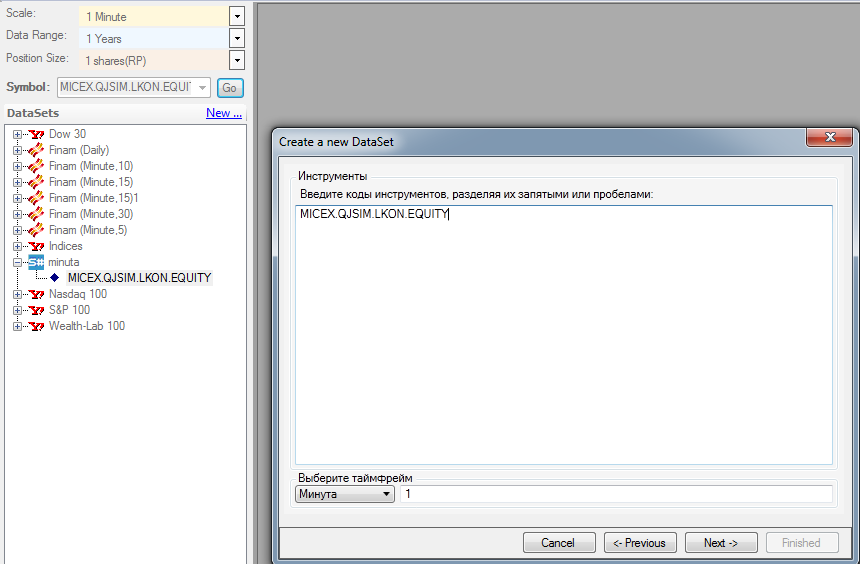 Для подключения к терминалу необходимо перейти в Tools -> "Подключиться к StockSharp".И дождаться всплывающего окна “Cоединение с StockSharp установлено”.Дальше я нажимаю на MICEX.QJSIM.LKON.EQUITY и выдает 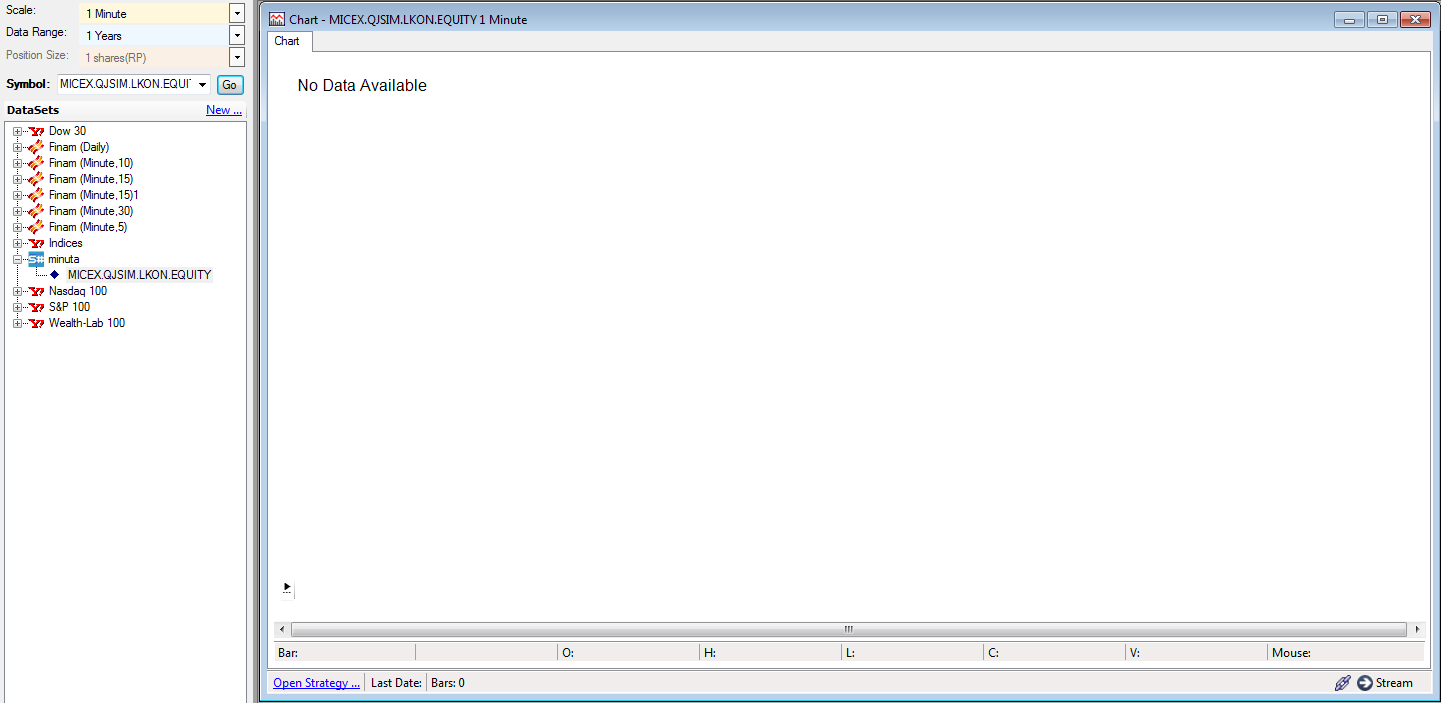 Далее пробую            Для Авто торговли необходимо настроить аккаунт. Для этого открыть окно Accounts, выбрать SelectanAccount пройти процедуру     авторизации. После этого будут доступны аккаунты. Но у меня выдает Error Возможно я недавно авторизацию делал, попробую попозже.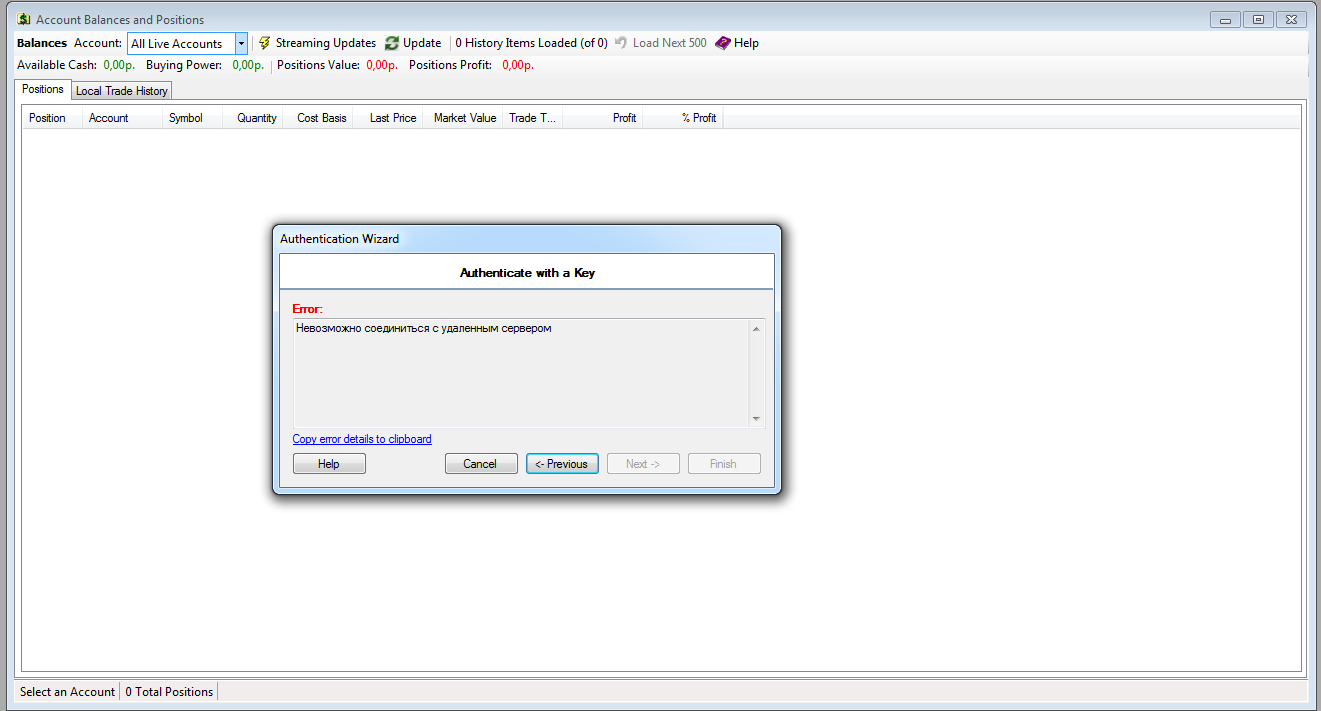 